-----------------------------------------------------------------------------------------------------------------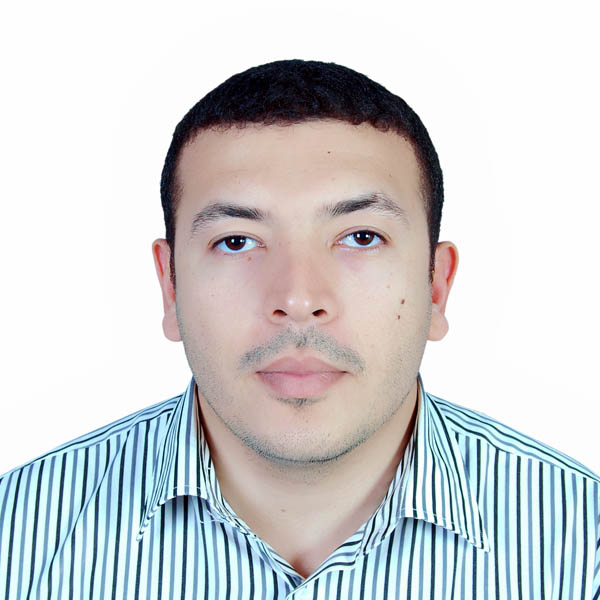 أولاً : البيانات الشخصيــــــــــة :- الإسم رباعي: محمد على محمد خليل  الحالة الاجتماعية: متزوجثانياً : بيانات الاتصال : بريد الكتروني : m.khalil@eng.misuratau.edu.lyالدرجة العلمية : محاضر مساعد                   	سنة الحصول عليها : 2014ثالثاً : المؤهلات العلمية : رابعاً: الخبرة العمليةخامساً: مجال الاهتمام:   Cellular Bioengineering , Applied Mechanics تاسعاً: خبرة التدريسية: تدريس مقررات : مقرر مقاومة مواد لأقسام الهندسة الميكانيكية و الهندسة الصناعية و هندسة علوم المواد                         مقرر ميكانيكا هندسية II   للقسم العام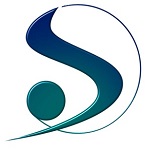 جامعة مصراتة  -  كلية الهندسةمصراتـــــــة –  لــــــيبيــــــاMISURATA UNIVERSITY– FACULITY OF ENGINEERING MISURATA – LIBYAنموذج سيرة ذاتية 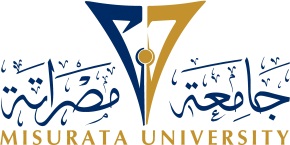 مجال التخصصالسنةاسم الجهة العلمية المانحة للدرجةالمؤهلMechanical Eng 2014University of Colorado Denverماجستيرهندسة ميكانيكية2005كلية الهندسة جامعة مصراته بكالوريوسطبيعة العملإسم وعنوان جهة العملإلي سنةمن سنةعضو هيئة تدريس كلية الهندسة جامعة مصراته  حتى الآن 2014معيدكلية الهندسة جامعة مصراته 20142008مهندس صيانةشركة مصراته للصناعات الغذائية 20082005